Chers collègues, Afin de recenser et d'aider au mieux les écoles qui le souhaitent, nous vous demandons de nous renseigner sur les décisions prises au sujet des rythmes scolaires en répondant à ces quelques questions.	
Une version en ligne et une version Toulouse de ce questionnaire sont également disponibles.Nom de l’école et ville : - Le passage aux 4 jours est-il demandé par le conseil d’école ?    OUI	NON
- Le passage aux 4 jours a-t-il fait débat dans votre école ?
OUI : 	- Y a-t-il eu un vote au conseil d'école ? - Résultat du vote : 	Pour :	
Contre :
Abstention : NON : 	Pourquoi ?  Conseil des maîtres non favorable,"Pression" de la mairie, des parents, Manque de temps ou d'information.... 	Autre :
-  S’il y a plusieurs écoles sur la commune, savez-vous si les autres conseils d'écoles ont fait la même demande ?-  Le passage aux 4 jours est-il demandé par la mairie ?    OUI	NON
                Si NON : Raisons du refus de la mairie (raisons de transports scolaires, volonté de conserver le périscolaire, le PEDT, raisons politiques, autre...) : Le dialogue avec la mairie a-t-il été possible, correct ?Trouvez-vous que votre avis a été entendu et respecté ?- Y a-t-il eu consensus entre la demande du ou des conseil(s) d'école(s) et celle de la mairie ? OUI 	NONRemarques :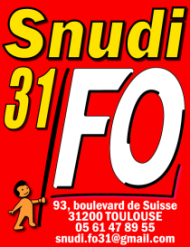 N’hésitez pas à nous retourner ce questionnaire afin que nous préparions le CTSD (Comité Technique Spécial Départemental) prévu en févrierBonnes fêtes de fin d'annéeLe snudi FO de Haute-Garonne									Rubrique Rythmes scolaires